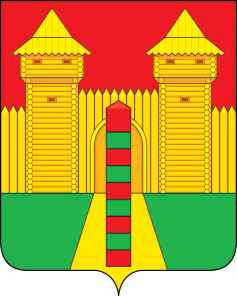 АДМИНИСТРАЦИЯ  МУНИЦИПАЛЬНОГО  ОБРАЗОВАНИЯ «ШУМЯЧСКИЙ  РАЙОН» СМОЛЕНСКОЙ  ОБЛАСТИРАСПОРЯЖЕНИЕот  29.03.2021г.    № 104-р           п. Шумячи         В соответствии со статьей 28 Устава муниципального образования «Шумячский район» Смоленской области, Положением о сдаче в аренду муниципального имущества муниципального образования «Шумячский район»  Смоленской области, утвержденным решением Шумячского районного Совета депутатов от 26.10.2012г. № 82, на основании ходатайства Муниципального бюджетного общеобразовательного учреждения «Руссковская средняя школа» от 15.03.2021г. № 14           Дать согласие Муниципальному  бюджетному общеобразовательному учреждению «Руссковская средняя школа» на предоставление в аренду недвижимого имущества - здание трансформаторной подстанции филиалу ПАО «МРСК Центра» - «Смоленскэнерго», общей площадью 56,3 кв.м., расположенного по адресу:  Смоленская область, Шумячский район, с. Русское,   на  срок  10 (десять) лет, для использования под размещение технологического оборудования. Глава муниципального образования«Шумячский район» Смоленской области                                                 А.Н. ВасильевО даче согласия на предоставление  в аренду недвижимого имущества 